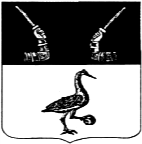 Администрация Приозерского муниципального района Ленинградской областиП О С Т А Н О В Л Е Н И Еот                       2023 года   № В соответствии с пунктом 13 статьи 155 и статьей 156 Жилищного кодекса Российской Федерации, решением Совета депутатов муниципального образования Приозерское городское поселение муниципального образования Приозерский муниципальный район Ленинградской области от 20 декабря 2012 года № 165, решениями собраний собственников жилых помещений многоквартирных домов Приозерского городского поселения, Уставом Приозерского муниципального района Ленинградской области, администрация Приозерского муниципального района Ленинградской области ПОСТАНОВЛЯЕТ:1. Установить размер платы за содержание жилого помещения для нанимателей жилых помещений по договорам социального найма и по договорам найма жилых помещений муниципального жилищного фонда, расположенного на территории Приозерского городского поселения Приозерского муниципального района Ленинградской области (Приложение 1).2.  Отделу информационных технологий (Бекетову Д.Ф.) настоящее постановление опубликовать на официальном сайте администрации Приозерского муниципального района Ленинградской области.3. Настоящее постановление вступает в силу с даты опубликования и применяется к правоотношениям, возникшим с 01.10.2023 г.4. Контроль за исполнением настоящего постановления возложить на заместителя главы администрации по жилищно-коммунальному хозяйству Стецюка В.В. Глава администрации                                                                                               А.Н. Соклаков Согласовано.Стецюк В.В.Кокоулина О.Г.Михалева И.Н.Исп. Водолазская Т.В. 8(81379)35-338Разослано: дело - 1, ОГХ – 1, ОКХ - 1, КФ - 1, УО - 1,  ТУ ЕИРЦ - 1, ОИТ – 1 (в эл.виде), юр.отдел – 1, районная библиотека – 1.Приложениек постановлению администрации Приозерского муниципального района Ленинградской областиот_________ 2023 года № ___Размер платыза содержание жилого помещения для нанимателей жилых помещений по договорам социального найма и договорам найма жилых помещений муниципального жилищного фонда, расположенного на территории Приозерского городского поселенияУправляющая организация ООО «Партнер-СВ»Об установлении размера платы за содержание жилого помещения для нанимателей жилых помещений по договорам социального найма и договорам найма жилых помещений муниципального жилищного фонда, расположенного на территории Приозерского городского поселения Приозерского муниципального района Ленинградской области№ п/пАдресСодержание жилого помещения  (руб./ 1 м.кв.)№ протоколаул. Гагарина, д. 1635,7426 от 07.06.2023ул. Гоголя, д. 333,786 от 23.05.2023ул. Гоголя, д. 1532,755 от 01.06.2023ул. Гоголя, д. 3032,484 от 31.05.2023ул. Гоголя, д. 3230,921 от 31.05.2023ул. Гоголя, д. 3429,542 от 31.05.2023ул. Гоголя, д. 3528,5643 от 14.06.2023ул. Гоголя, д. 3833,087 от 01.06.2023ул. Гоголя, д. 4032,869 от 02.06.2023ул. Гоголя, д. 4229,568 от 01.06.2023ул. Гоголя, д. 4332,0533 от 09.06.2023ул. Гоголя, д. 4633,9513 от 02.06.2023ул. Гоголя, д. 4831,803 от 22.05.2023ул. Гоголя, д. 5034,8315 от 02.06.2023ул. Гоголя, д. 5229,5614 от 02.06.2023ул. Гоголя, д. 5435,4544 от 14.06.2023ул. Ленинградская, д. 132,7934 от 09.06.2023ул. Ленинградская, д. 334,2035 от 09.06.2023ул. Ленинградская, д. 534,3936 от 09.06.2023ул. Ленинградская, д. 2229,5625 от 05.06.2023ул. Ленинградская, д. 2433,1324 от 09.06.2023ул. Ленина, д. 4429,4527 от 09.06.2023ул. Ленина, д. 4629,4528 от 06.06.2023ул. Ленина, д. 5029,4529 от 06.06.2023ул. Ленина, д. 5229,4530 от 06.06.2023ул. Ленина, д. 5430,8031 от 06.06.2023ул. Маяковского, д. 334,0141 от 14.06.2023ул. Маяковского, д. 1531,7140 от 14.06.2023ул. Маяковского, д. 17а28,5637 от 08.06.2023ул. Маяковского, д. 17б28,5637 от 09.06.2023ул. Суворова, д. 3139,1410 от 01.06.2023ул. Суворова, д. 3330,8611 от 02.06.2023ул. Суворова, д. 3428,9842 от 14.06.2023ул. Суворова, д. 3528,5612 от 02.06.2023ул. Суворова, д. 3629,5616 от 05.06.2023ул. Суворова, д. 3829,5617 от 06.06.2023ул. Суворова, д. 4030,5618 от 07.06.2023ул. Северопарковая, д. 332,0432 от 07.06.2023ул. Чапаева, д. 16, корп. 129,5620 от 08.06.2023ул. Чапаева, д. 16, корп. 229,5621 от 02.06.2023ул. Чапаева, д. 16, корп. 324,221 от 28.06.2023ул. Чапаева, д. 16, корп. 430,0622 от 08.06.2023ул. Чапаева, д. 2331,6319 от 06.06.2023ул. Чапаева, д. 3733,8339 от 14.06.2023ул. Речная, д. 233,6723 от 07.06.2023